Objetivo: Transparentar sobre algún Conflicto de intereses para identificar y dar el tratamiento apropiado al caso, tanto existente o potencial en el CEI-IIMAS como institucional, y dar fluidez a la evaluación del Protocolo.Tipo de Declaración:Primera declaración: ________Descripción:1. Tengo alguna Declaración de Interés que reportar:    Sí  ____     No  ____  2. Tengo algún(os) conflicto(s) que declarar, cuál(es): _________________________2.1 Relación profesional directa o de colaboración con algún miembro del CEI-IIMAS:      	     Sí____ ¿Nombre(s) de la(s) persona(s)? _______________________________   No ____2.2 Intereses profesionales propios o de mi Grupo, Departamento o Unidad deAdscripción: Sí ______ No: _________Si respondió afirmativamente, describir brevemente: ______________________________2.3 Hay un beneficio personal económico con el financiador del proyecto:  Sí ___   No ___Si respondió afirmativamente, describir brevemente: _________________2.4 Cualquier otro conflicto que pudiera afectar la objetividad o independencia el desarrollo del proyecto:   Sí____ No ____Si respondió afirmativamente, describa brevemente: Declaro que la información contenida en este documento es verídica y correcta.______________________________________	       ______________________Nombre completo del titular del Protocolo				Firma Fecha: __________                     Comité de Ética de la Investigación del IIMAS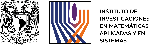                     Formato para la Declaración de Intereses